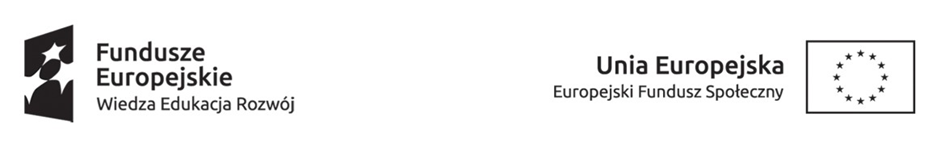 Wojewódzki Urząd Pracy w BiałymstokuUl. Pogodna 22 15-354 Białystokw dniu 29 września 2020 r.ogłasza nabór wniosków w ramach Osi priorytetowej I Rynek pracy otwarty dla wszystkich,Działanie 1.2 Wsparcie osób młodych na regionalnym rynku pracy Poddziałanie 1.2.1 Wsparcie udzielane z Europejskiego Funduszu Społecznego PO WER 2014-2020 dotyczący zwiększenia możliwości zatrudnienia osób młodych do 29 r. ż., w tym w szczególności osób bez pracy, które nie uczestniczą w kształceniu i szkoleniu (tzw. młodzież NEET).W ramach konkursu zakłada się realizację wsparcia poprzez instrumenty i usługi rynku pracy służące rozwojowi przedsiębiorczości i samozatrudnienia:wsparcie osób młodych w zakładaniu i prowadzeniu własnej działalności gospodarczej poprzez udzielenie pomocy bezzwrotnej (dotacji) na utworzenie przedsiębiorstwa oraz szkolenia umożliwiające uzyskanie wiedzy i umiejętności niezbędnych do podjęcia i prowadzenia działalności gospodarczej, a także wsparcie pomostowe.Uczestnikami projektu są wyłącznie osoby bierne zawodowo lub osoby bezrobotne niezarejestrowane w urzędzie pracy w wieku 18-29 lat z województwa podlaskiego (osoby fizyczne, które zamieszkują lub uczą się na obszarze województwa podlaskiego w rozumieniu Kodeksu cywilnego), które zostały dotknięte skutkami pandemii koronawirusa i w wyniku pandemii utraciły zatrudnienie po 1 marca 2020 r. z wyłączeniem osób należących do grupy docelowej określonej dla trybu konkursowego w Poddziałaniu 1.3.1.Zgodnie z zapisami Szczegółowego Opisu Osi Priorytetowych Programu Operacyjnego Wiedza Edukacja Rozwój o dofinansowanie projektu mogą ubiegać się: Instytucje Otoczenia Biznesu.  Beneficjent: to podmiot prowadzący działalność na rzecz rozwoju przedsiębiorczości, niedziałający dla zysku lub przeznaczający zysk na cele statutowe zgodnie z zapisami w statucie lub innym równoważnym dokumencie założycielskim, posiadający bazę materialną, techniczną i zasoby ludzkie oraz kompetencyjne niezbędne do świadczenia usług na rzecz sektora MŚP;posiada co najmniej 3 letnie doświadczenie w zakresie udzielania dotacji, pożyczek lub poręczeń na utworzenie lub rozwój przedsiębiorstw w okresie ostatnich 6 lat od dnia złożenia wniosku o dofinansowanie; posiada siedzibę na terenie województwa, w którym będzie realizowany projekt.Alokacja przewidziana na konkurs wynosi 10 050 000,00 zł, w tym wkład Unii Europejskiej 8 470 140,00 zł (84,28%). Wnioskodawca jest zobowiązany do wniesienia wkładu własnego, który stanowi nie mniej niż 5,00% kwalifikowalnych wydatków projektu pomniejszonych o wartość środków przeznaczonych na wypłatę dotacji na rozpoczęcie działalności gospodarczej i wsparcia pomostowego.Maksymalny poziom dofinansowania wynosi:100% dla wydatków na wsparcie pomostowe oraz dotacje;95% dla pozostałych wydatków.Konkurs o numerze POWR.01.02.01-IP.11-20-001/20 jest konkursem zamkniętym (konkurs nie jest podzielony na rundy).Nabór wniosków o dofinansowanie realizacji projektów prowadzony będzie od 30 października 2020 r. (otwarcie naboru) do 23 listopada 2020 r. do godz. 13:00 (zamknięcie naboru).Wnioski o dofinansowanie projektu konkursowego przyjmowane są wyłącznie w formie elektronicznej za pośrednictwem Systemu Obsługi Wniosków Aplikacyjnych dostępnego na stronie https://www.sowa.efs.gov.pl/.Regulamin konkursu wraz z załącznikami jest dostępny w Wydziale Informacji w Wojewódzkim Urzędzie Pracy w Białymstoku, ul. Pogodna 22 oraz na stronie internetowej Instytucji Ogłaszającej Konkurs: http://wupbialystok.praca.gov.pl.Dodatkowe informacje można uzyskać drogą e-mailową: informacja.efs@wup.wrotapodlasia.pl. 